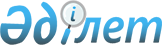 Об организации и финансировании молодежной практики
					
			Утративший силу
			
			
		
					Постановление акимата Мартукского района Актюбинской области от 11 апреля 2012 года № 107. Зарегистрировано Департаментом юстиции Актюбинской области 25 апреля 2012 года № 3-8-151. Утратило силу постановлением акимата Мартукского района Актюбинской области от 24 мая 2012 года № 153      Сноска. Утратило силу постановлением акимата Мартукского района Актюбинской области от 24.05.2012 № 153.      Примечание РЦПИ.

      В тексте сохранена авторская орфография и пунктуация.

      В соответствии со статьей 31 Закона Республики Казахстан от 23 января 2001 года № 148 «О местном государственном управлении и самоуправлении в Республике Казахстан», статьей 5, пунктом 5-7 статьи 7, статьи 18-2 Закона Республики Казахстан от 23 января 2001 года № 149 «О занятости населения», постановлением правительства Республики Казахстан от 31 марта 2011 года № 316 «Об утверждении Программы занятости - 2020», постановлением Правительства Республики Казахстан от 19 июня 2001 года № 836 «О мерах по реализации Закона Республики Казахстан от 23 января 2001 года «О занятости населения», акимат района ПОСТАНОВЛЯЕТ:



      1. Утвердить перечень работодателей организующих рабочие места для прохождения молодежной практики финансируемые за счет средств местного и республиканского бюджетов согласно приложениям 1, 2



      2. Рекомендовать работодателям, независимо от их форм собственности, заключать договора с государственным учреждением «Мартукский районный отдел занятости и социальных программ» и государственным учреждением «Центр занятости Мартукского района» на организацию рабочих мест для прохождения молодежной практики.



      3. Государственному учреждению «Мартукский районный отдел занятости и социальных программ» (Г.Алматбаева) и государственному учреждению «Центр занятости Мартукского района» (В.Лунгол) обеспечить реализацию настоящего постановления.



      4. Контроль за исполнением настоящего постановления возложить на заместителя акима района Б.Б.Кузембаеву.



      5. Настоящее постановление вводится в действие по истечении десяти календарных дней после дня его первого официального опубликования и распространяется на правоотношения возникшие с 1 января 2012 года.      Аким района                            М. Елеусизов

Приложение№ 1

к постановлению акимата

Мартукского района № 107

от 11.04.2012 года Перечень работодателей организующих рабочие места для

прохождения молодежной практики финансируемые за счет средств

местного бюджета

Приложение№ 2

к постановлению акимата

Мартукского района № 107

от 11.04.2012 года Перечень работодателей организующих рабочие места для

прохождения молодежной практики финансируемые за счет

средств республиканского бюджета
					© 2012. РГП на ПХВ «Институт законодательства и правовой информации Республики Казахстан» Министерства юстиции Республики Казахстан
				№Наименование организацииНаименование организацииНаименование организацииНаименование организацииНаименование организации№Профессия (специальность)Профессия (специальность)Профессия (специальность)Профессия (специальность)№Количество

организуемых рабочих

местКоличество

организуемых рабочих

местКоличество

организуемых рабочих

мест№Продолжительность

молодежной

практики в

месяцахПродолжительность

молодежной

практики в

месяцах№Размер

месячной

заработ

ной

платы,

тенге1234561 

2

 3

 

 

 

 

  

4

 

 5

 6

  

7

  

8

 

 

 

 9

 

 10

 

  

11

 

 

 

  

 

12

 

 

 

  

13

  

14

  

15

 

  

16

 

 

 

 

 17

  

18

  

19

 20

 

 21 

22

 

  

23

 

 2425

 Аккудукский аульный округБайторысайский сельский округЖайсанский сельский округ

 

 

 

 

 Каратогайский сельский округ

 Кызылжарский сельский округМартукский аульный округ

 Хазретовский сельский округ

 Хлебодаровский сельский округ

 

 

 Мартукский районный отдел занятости и социальных программНалоговое управление по Мартукскому району

 Мартукский районный отдел жилищно-коммунального хозяйства, пассажирского транспорта и автомобильных дорогМартукский территориальный отдел Актюбинского областного комитета по исполнению судебных актов Мартукский районный отдел по делам обороныМартукский районный отдел земельных отношений Мартукский районный отдел сельского хозяйства и ветеринарии Аппарата акима Мартукского района

 

 

 

 Архив Мартукского района

 Мартукский районный отдел внутренней политикиУправление юстиции Мартукского районаМартукский филиал центра по недвижимости по Актюбинской области Мартукский районный судМартукский районный отдел архитектуры, строительства и градостроительстваУправление санитарно- эпидемиологического контроля по Мартукскому районуМартукский районный узел почтовой связи

 Мартукский районный отдел образованиябухгалтербухгалтерветеринарфинансистбухгалтерэкономист- бухгалтертехник -механикгосударственное и местное и управлениебухгалтердефектологбухгалтерфинансистучет и аудит

 менеджерприборостроительэкономист- бухгалтербухгалтер финансист учет и аудитэкономика бизнесіфинансистэкономист- бухгалтер

 

 

 юристбухгалтер

 

 

 бухгалтербакалавр кадастрабухгалтер

 

 государственное и местное управлениефинансист бухгалтер экономистбухгалтер

 техник

 юрист

 бухгалтер

 

 юристтехник

 

 юрист техник

 

 бухгалтер

 технико- электромеханическое педагог1211311

 

 1

 

 21111111

 

 111

 2

 11

 

 

 

 11

 

 

 1

 1

 1

 

 11

 

 

 

 1

 1

 2

 1

 

 21

 

 11

 

 3

 

 1

 16666666

 

 6

 

 66666666

 

 666

 6

 66

 

 

 

 66

 

 

 6

 6

 6

 

 66

 

 

 

 6

 6

 6

 6

 

 66

 

 66

 

 6

 

 6

 

 6

 26000260002600026000260002600026000

 

 26000

 

 2600026000260002600026000260002600026000

 

 260002600026000

 26000

 2600026000

 

 

 

 2600026000

 

 

 26000

 26000

 26000

 

 2600026000

 

 

 

 26000

 26000

 26000

 26000

 

 2600026000

 

 2600026000

 

 26000

 

 26000

 

 26000№Наименование организацииНаименование организацииНаименование организацииНаименование организацииНаименование организации№Профессия (специальность)Профессия (специальность)Профессия (специальность)Профессия (специальность)№Количество

организуемых рабочих

местКоличество

организуемых рабочих

местКоличество

организуемых рабочих

мест№Продолжительно

сть молодежной

практики в

месяцахПродолжительно

сть молодежной

практики в

месяцах№Размер

месячной

заработ

ной

платы,

тенге1234561

  

23

 4

 5

 6

  

7

 

 

 8

 9

 

 

 

 

 10

 11

 

 

 

 12

 

 

 13

 14

 15

 16

  

17

 

  

18

 

  

19

 20

  

21

 22

 23

 

 24

 

  

25 

26станция технического обслуживания «Авто Азия» кафе «Нур»крестьянское хозяйство «Рубин-5»Районная центральная больницаДом культуры

 Государственный центр центр по выплате пенсийМартукский районный филиал центра по недвижимости по Актюбинской области Дом дружбы

 Мартукский районный узел почтовой связи

 

 

 

 Мартук сервис

 Мартукский районный отдел занятости и социальных программ

 

 Мартукский районный филиал народно –демократической партии «Нур Отан»Бизнес инкубатор

 Народный банк 

 Мартукский районный отдел образования, физической культуры и спортаРайонный центр занятости 

 Земельно-кадастровый филиал Мартукского района

 Мартукский филиал накопительного пенсионного фонда «НефтегазДем»производственный кооператив «КызылЖар»крестьянское хозяйство «Мрия»крестьянское хозяйство «Сагыныш»крестьянское хозяйство «Фиалка»Лесное хозяйство Мартукского районаТоварищество с ограниченной ответственностью «Авто» Крестьянское хозяйство «Алтай»Мартукская районная централизованная библиотечная системаавтомеханик

автоэлектрик

бухгалтер

программист

программист

психолог

культ-работникпрограммист

  

юрист бухгалтер

 

 бухгалтер программист

менеджер оператор программист

автоматиза-ция и управление

бухгалтерюрист финансист

государственное и местное управление

юрист

 дизайнер 

финансист

экономист  

методист

бухгалтер хореографделопроизводитель 

землеустроительагроном 

бухгалтер

 

  

ветврачзоотехникэкономист

 механик

 финансист

 лесохозяйственное делолесничийавтоэлектриксварщик

 агрономмеханикпрограммист1111

 212

 2

 11

 

 112211

 

 1

 111

 

 1

 

 

 1

 1

 1111

 1

 

 1

 

 112

 1

 1

 1

 111

 1126666

 666

 6

 66

 

 666666

 

 6

 666

 

 6

 

 

 6

 6

 6666

 6

 

 6

 

 666

 6

 6

 6

 666

 66626000260002600026000

 260002600026000

 26000

 2600026000

 

 260002600026000260002600026000

 

 26000

 260002600026000

 

 26000

 

 

 26000

 26000

 26000260002600026000

 26000

 

 26000

 

 260002600026000

 26000

 26000

 26000

 260002600026000

 260002600026000

 